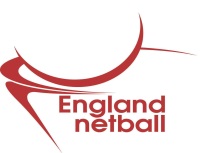 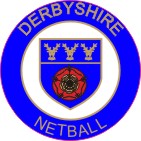 Derbyshire County Academy Assistant Coach (Voluntary)Responsible for: Assisting with Derbyshire County U13 and U15 squads. Responsible to: Derbyshire CMB. Reporting to: County Under 13/Under 15 Lead Coach Dates: 	Screening dates – 8th June 2019 and 7th / 7th September 2019.Coaching sessions – From 21st September 2019 to 16th May 2020 plus EMCL competition days – approx. 25 days total;  A residential week end at Lea Green on 28th September 2019.Training sessions are held at Woodlands School on a Saturday morning 11am to 1pm; EMCL matches tournaments at various venues throughout the region – one a month Saturday or SundayTime commitment: In addition to attendance at the screening days, coaching sessions, Check and Challenge sessions and meetings, you will need to allow at least one hour a week for preparation and evaluation.Main Duties : Assist in the delivery of the performance programme for the athletes as provided by the Lead CoachAttend all Screening and Check & Challenge Days for all athletes on the programmeAssist in the checking of tasks set for athletesMonitor the progress of athletes and discuss this with the Lead coach prior to any one-to-one feedback sessions carried out by the Lead coachAttend 4 full Academy meetings per seasonBe available for all EMCL matches and tournaments and able to take charge of the allocated squad on the dayCarry out any other duties requested by the Lead CoachMain Duties : Assist in the delivery of the performance programme for the athletes as provided by the Lead CoachAttend all Screening and Check & Challenge Days for all athletes on the programmeAssist in the checking of tasks set for athletesMonitor the progress of athletes and discuss this with the Lead coach prior to any one-to-one feedback sessions carried out by the Lead coachAttend 4 full Academy meetings per seasonBe available for all EMCL matches and tournaments and able to take charge of the allocated squad on the dayCarry out any other duties requested by the Lead CoachQualifications, Skills and AttributesQualifications, Skills and AttributesEssentialDesirableMinimum UKCC Level 2 or equivalentFirst Aid qualifiedEvidence of regular CPDSafeguarding and Protecting Children certificatedUnderstanding of the performance pathwayEnhanced DBS certificatedAvailable to attend all Satellite sessionsAbility to communicate effectively with athletes, parents and peersAwareness of generic skills required to improve the performance of athletesEffective time managementAvailability to assist on County Academy or other Satellite sessions if requiredGood motivatorA good role modelEthical and equitable